$320,000.00TRUAX – JENSEN1618 KENNEDY MEMORIAL DR. MOBRIDGEMOBRIDGE SHOR ACRES N. 100’ OF LOT 84RECORD #6406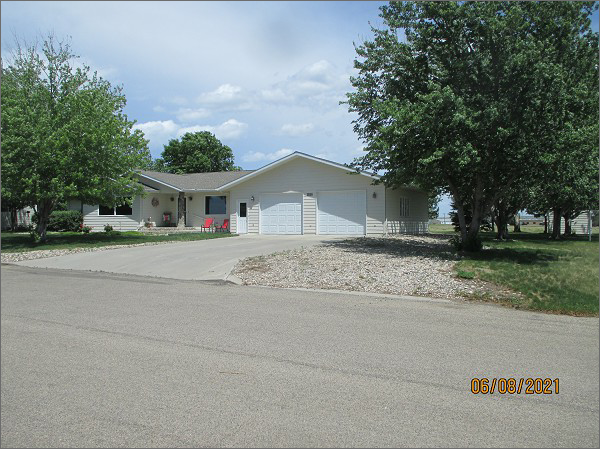 LOT SIZE 100’ X 133’                                        GROUND FLOOR 1796 SQ FTSINGLE FAMILY – ONE STORY                        BASEMENT 1080 SQ FTAVERAGE QUALITY & CONDITION            600 SQ FT FIN. REC. IN BSMTBUILT IN 1996                                                    3 BEDROOMS ABOVE2014; SHINGLES GOOD, CEMENT BOARD     	1 BEDROOM BELOW		WINDOWS GOOD, POURED FOUNDATION          3 ¼ BATHSCENTRAL AIR - NATURAL GAS                           ATT. GARAGE 896 SQ FT2 EGRESS EAST                                                     DET. GARAGE 616 SQ FTSOLD ON 3/15/21 FOR $320,000ASSESSED IN 2021 AT $287,440SOLD ON 8/28/2002 FOR $140,000ASSESSED IN 2015 AT $283,100                            RECORD #6406